Holiday Crafts‘Tis almost the season!  Our class will be making a number of Christmas and Holiday Crafts in the upcoming weeks.  We are looking for some extra objects from home as well as some extra hands to help out.  Please see the item list and dates below.Should our plans need to change, students will be told in class and an update will be made on our class website.  If time permits, a note will be sent home.If you’d like to join us, please let me know!  We would love to have you!(maggie.robichaud@nbed.nb.ca)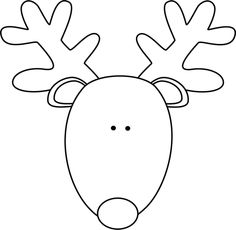 Craft/ActivityDate/TimeObjects to bringfrom home:Yarn OrnamentsWed, Nov 18th 1-2pm-yarnChristmas TreeFri, Dec 4th 2-3pm-small tree sticks-bits of ribbonReindeer Candy CanesFri, Dec 4th 2-3pmNOTHINGPinecone OrnamentWed, Dec 9th8:30-10:15am-pine cones-string/ribbon, beadsCard MakingWed, Dec 9th8:30-10:15am-buttons-reuse old Christmas cardsCookie DecoratingWed, Dec 9th8:30-10:15am-sugar cookies-icing-container to bring treat(s) home